Отчетпознавательный час «Традиции нашей семьи»	15 марта 2022 года в 14.00 в сельском доме культуры, в рамках экстремистской деятельности, было организовано и проведено мероприятие, которое называлось «Традиции нашей семьи».  Мероприятие по гармонизации межнациональных отношений, повышение уровня этносоциальной комфортности формирование мировоззрения детей, воспитание национальной толерантности. Ответственной за организацию и проведение мероприятия методист по работе с детьми и молодежью Е.Н.Пинченко. Охват 25 человек.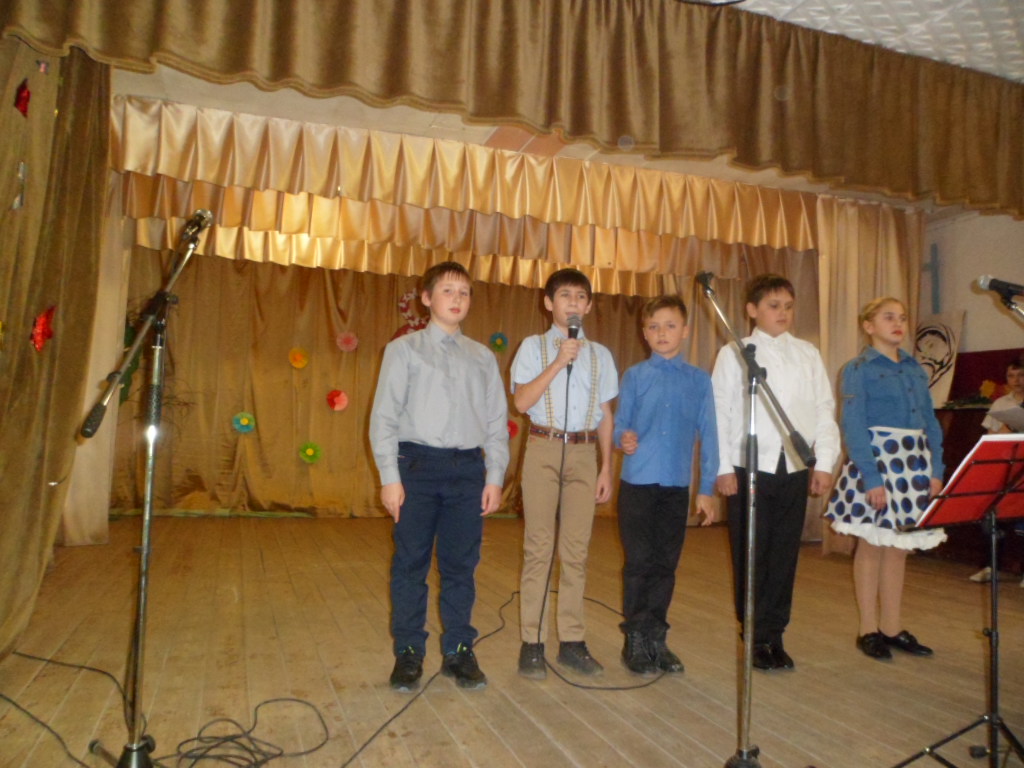 